HAYFIELD HS: (2022-2023) RISING 10-12TH COURSE SELECTION SHEET            **DIGITAL CATALOG AVAILABLE HERE:  https://bit.ly/3kfvnY7HAYFIELD HS: (2022-2023) RISING 10-12TH COURSE SELECTION SHEET            **DIGITAL CATALOG AVAILABLE HERE:  https://bit.ly/3kfvnY7♞ Required Selection  ✱ Teacher Recommendation Required @ Application Required                ♫ Audition RequiredHAYFIELD HS: (2022-2023) RISING 10-12TH COURSE SELECTION SHEET            **DIGITAL CATALOG AVAILABLE HERE:  https://bit.ly/3kfvnY7First/Last Name ➥                                                         Student ID ➥         ♞ ENGLISH (select next core sequence) 114000  English 10  114036  English 10 HN (+0.5 gpa) 115000  English 11 115036  English 11 HN (+0.5 gpa) 119605  AP English Lang/Comp (+1.0 gpa) 116000  English 12 116036  English 12 HN (+0.5 gpa) 1160DE  English 12 DE (+1.0 gpa) 119504  AP English Lit/Comp (+1.0 gpa) ♞ MATHEMATICS (select next core sequence) 313100  Algebra 1 Part 1 313000  Algebra 1 313036  Algebra 1 HN (+0.5 gpa) 314300  Geometry 314336  Geometry HN (+0.5 gpa) 313400  Alg, Functions, & Data Analysis 313500  Algebra 2 313536  Algebra 2 HN (+0.5 gpa) 319062  Probability & Statistics 319204  AP Statistics (+1.0 gpa) 316000  Precalculus w/ Trigonometry 316036  Precalculus w/ Trig HN (+0.5 gpa) 3160DE  Precalculus w/ Trig DE (+1.0 gpa) 319910  Applied Calculus 317004  AP Calculus AB (+1.0 gpa) 317704  AP Calculus BC (+1.0 gpa) 317860  Multivar Calculus (Sem 1) 319800  Matrix Algebra (Sem 2)(+1.0 gpa)♞ SCIENCE (select next core sequence) 431000  Biology 1 431036  Biology HN (+0.5 gpa) 451050  Active Physics 441000  Chemistry 1 441036  Chemistry 1 HN (+0.5 gpa) 422000  Geosystems 422036  Geosystems HN (+0.5 gpa) 427004  AP Environmental Sci (+1.0 gpa) 451000  Physics 1 451036  Physics 1 HN (+0.5 gpa) 457306  AP Physics 1 (+1.0 gpa) 457406  AP Physics 2 (+1.0 gpa) 457504  AP Physics C  (+1.0 gpa) 437004  AP Biology (+1.0 gpa) 447004  AP Chemistry (+1.0 gpa) 425000  Oceanography 426000  Astronomy 433000  Human Anatomy & Physiology 435000  Genetics and Biotechnology♞ SOCIAL STUDIES (select next core sequence) 221900  World History & Geography 1 221936  World Hist & Geo 1 HN (+0.5 gpa) 222100  World History & Geography 2 222136  World Hist & Geo 2 HN (+0.5 gpa) 234004  AP World Hist: Modern (+1.0 gpa) 236000  VA & US History 236036  VA & US History HN (+0.5 gpa) 231904  AP US History (+1.0 gpa) 244000  VA & US Government 244036  VA & US Govt HN (+0.5 gpa) 2440DE  VA & US Govt DE (+1.0  gpa) 244504  AP US Govt & Politics (+1.0 gpa) 244567  AP US & Comp Govt (+1.0 gpa)♞ HEALTH & PHYSICAL EDUCATION (CORE) 730000  Health & Physical Education 9 740500  Health & Physical Education 10WORLD LANGUAGES (Core for  Adv. Diploma) 501000  Arabic 1 502000  Arabic 2 503000  Arabic 3 504000  Arabic 4 (+0.5 gpa) 505000  Arabic 5 (+0.5 gpa) 511000  French 1 512000  French 2 513000  French 3 5140DE  French 4 DE (+1.0 gpa) 515000  French 5 (+0.5 gpa) 517004  AP French  (+1.0 gpa) 591000  Japanese 1 592000  Japanese 2 593000  Japanese 3 594000  Japanese 4 (+0.5 gpa) 595000  Japanese 5 (+0.5 gpa) 597004  AP Japanese Lang (+1.0 gpa) 531000  Latin 1 532000  Latin 2 533000  Latin 3 5340DE  Latin 4 DE (+1.0  gpa) 551000  Spanish 1 551100  Spanish 1 for Heritage Speakers 552000  Spanish 2 553000  Spanish 3 554000  Spanish 4 (+0.5 gpa) 555000  Spanish 5 (+0.5 gpa) 557004  AP Spanish Lang (+1.0 gpa)BUSINESS & INFORMATION TECH (CTE electives) 661200  Information Systems 661300  Advanced Information Systems 613632  Business. Management (Sem 1) 613232  Business Law (Sem 2) 630200  Cybersecurity Fundamentals 663000  Design, Multimedia, Web Tech 663100  Web Page DevelopmentCOMPUTER SCIENCE (electives) 6640CS  CS Programming 318505  AP Computer Science A (+1.0 gpa) 320000  Advanced Comp Sci AB (+1.0 gpa) 318600  Computer Systems (+1.0 gpa)CURRICULUM SUPPORT (electives) 013060  Advanced Academic Seminar        ➥(No Credit/No Grade; 3+ AP/DE courses) 982800  @ AVID 118000  Literacy Essentials 118200  Literacy Lab 2 118300  Literacy Lab 3 788900  Strategies for SuccessENGLISH (electives) 120000  Journalism 1 121000  Journalism 2 121100  Journalism 3 121200  Journalism 4 122000  Broadcast Journalism 1 122012  Broadcast Journalism 2 122013  Broadcast Journalism 3 122014  (Broadcast Journalism 4) 121500  @ Photojournalism 1 121600  Photojournalism 2 121700  Photojournalism 3 121714  Photojournalism 4 117100  Creative Writing 1 117200  Creative Writing 2 117300  Creative Writing 3 117700  @ Advanced Composition 1 117800  @ Advanced Composition 2  117900  @ Advanced Composition 3  144600  Film StudyFAMILY & CONSUMER SCIENCES (CTE electives) 823200  Child Development & Parenting  828527  Early Childhood Careers 1 (2cr) 828627  Early Child 2 (2cr)(+1.0gpa if DE) 825900  Food & Hospitality Management 822900  Nutrition & Wellness  825432/822632  Intro Interior Design/Life Planning 822832/822632  Nutrition & Wellness/Life PlanningFINE ARTS - MUSIC (electives)  922604  @ AP Music Theory   923315  Band (Symphonic)  923415  ♫ Adv Band (Wind Ensemble) 925015  Percussion Ensemble (March Band Req) 923816  Philharmonic Orchestra 923915  ♫ Symphonic Orchestra 923916  ♫ Chamber Orchestra 928516  Soprano / Alto Chorus                    ➥(non-auditioned for higher voices) 928517  Tenor / Bass Chorus                     ➥(non-auditioned for lower voices) 928915  ♫ Advanced Chorus 928916  ♫ Advanced Soprano/Alto Chorus 924515  Guitar 1 924516  Guitar 2FINE ARTS - THEATRE ARTS (electives) 141000  Theatre Arts 1 142000  Theatre Arts 2 143000  Theatre Arts 3 144000  Theatre Arts 4 143060  Intro to Musical Theatre 143511  Technical Theatre 1 143512  Technical Theatre 2 143513  Technical Theatre 3 143514  Technical Theatre 4FINE ARTS - VISUAL (electives) 918011  Digital Art & Design 1 918111  Digital Art & Design 2 918211  Digital Art & Design 3 919911  Digital Art & Design 4: Portfolio 919311  Photography 1 919411  Photography 2 919511  Photography 3 912000  Studio Art & Design 1 913000  Studio Art & Design 2 914000  Studio Art & Design 3 914700  Studio Art & Design 4: Portfolio 914804  ✱AP 2-D Art & Design (+1 gpa) 915004  ✱AP: Drawing (+1 gpa)GENERAL (electives) 982004  AP Capstone 1: Seminar (+1.0 gpa) 982014  AP Capstone 2: Research (+1.0 gpa) 791312  Army JROTC 1 (CTE elective)  791612  Army JROTC 2 791812  Army JROTC 3 791912  Army JROTC 4 980860  Athletics & Sports Leadership 1 982200  Combating Intolerance 612000  Econ & Personal Finance  612036  Econ & Pers Finance HN (+0.5 gpa) 280404  AP Macro & Micro Econ (+1.0 gpa) 984200  Internship (+CTE Course) 980800  @ Leadership Training 1-4 (SGA) 980760  Peer Helping 1 906226  @ Teachers for Tomorrow 1 HEALTH & PHYSICAL EDUCATION (electives) 764011  Personal Fitness - Level 1 764012  Personal Fitness - Level 2 751050  Yoga for Wellness 1 (11th/12th)MARKETING (CTE electives) 811000  Intro to Marketing 817500  Sports & Entertainment Marketing 814000  Fashion Marketing 1 813000  Advanced MarketingSOCIAL STUDIES (electives) 237100  African American History 290032  Psychology (Sem 1) 250032  Sociology (Sem 2) 221204  AP Human Geography (+1.0 gpa) 290204  AP Psychology (+1.0 gpa)TECHNOLOGY & ENGINEERING (CTE electives) 843600  Engineering Drawing 843700  Architectural Drawing 843800  Advanced Drawing 840300  STEM Design 840500  STEM Pre-Engineering 845060  STEM Engineering (+0.5 gpa)TRADE & INDUSTRIAL (CTE electives) 850626  Automotive Tech 1 850727  Automotive Tech 2 (2cr) 850827  Automotive Tech 3 (2cr) 854626  Intro to Cosmetology 852727/PH  Cosmetology 1 (2cr) 852827/PH  Cosmetology 2 (2cr) 852927/PH  Cosmetology 3 (2cr) 874528/PH/PI  Cosmetology 1 (3cr) 874628/PH/PI  Cosmetology 2 (3cr)ACADEMY COURSES (CTE/FA Electives) Academy Courses are taken at another location – must register separately with a counselor (students may only register for 3 total); travel periods may apply. Some Dual Enrollment Options available. Transportation only provided if 5 or more students are scheduled for the same location and same time of day. 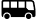 Please note:  1 credit course, you must add 1 travel period; 2 credits, add 2 travel periodsLocations Key: C - Chantilly (no transportation provided)E - Edison F - Fairfax FC - Falls Church (FC)M - Marshall (no transportation provided)W -  West PotomacPLUM - Plum Center for Lifelong LearningSV - Spring Village Construction Site BUSINESS & INFORMATION TECH
 854232  Cyber: Cisco 1A (0.5cr) (E) 854332  Cyber: Cisco 1B (0.5cr) (E) 854432  Cyber: Cisco 2A (0.5cr) (E) 854532  Cyber: Cisco 2B (0.5cr) (E) 665128  Cyber: Cloud Computing (E) 862826  Cyber: Comp Systems Tech 1 (E) 862927  Cyber: Comp Sys Tech 2 A+ (2cr)(E) 630426  Cyber: Network Admin I (E) 630626  Cyber: Network Admin II (E) 666028  Cyber: Oracle 1 (E) 666228  Cyber: Oracle 2 (E) 863026  Cyber: Security + Capstone (E)FAMILY & CONSUMER SCIENCES 828027  Fashion Careers 1 (2cr) (F) 828127  Fashion Careers 2 (2cr) (F) 827527  Culinary Arts 1 (2cr) (E) 827627  Culinary Arts 2 (2cr) (E) 827927  Pastry Arts + (E) 827927  Culinary Operations  (2cr) (E)FINE ARTS - DANCE 931126  Academy Dance 1 (W) 931326  Academy Dance 2 (W) 931527  Academy Dance 3 (2cr) (W) 931927  Academy Dance 4 (2cr) (W) 932126  Broadway Dance (W) 932326  Hip Hop Dance (W)FINE ARTS - MUSIC 922527  Music and Comp Tech 1 (2cr) (W) 922627  Music and Comp Tech 2 (2cr) (W)FINE ARTS - THEATRE ARTS 144026  Acting Methods (F) 144027  Advanced Acting Methods (2cr) (F) 143026  Musical Theatre Workshop (F) 143027  Mus. Theatre Workshop (2cr) (F) 145027  Advanced Musical Theatre (2cr) (F)FINE ARTS - VISUAL ARTS 860726  Pro Photography Studio 1 (F) 860827  Pro Photography Studio 2 (2cr) (F) 868826  TV & Media Production 1 (W) 868927  TV & Media Production 2 (2cr) (W) 869027  TV & Media Production 3 (2cr) (W)GENERAL 906226  Teachers for Tomorrow 1 (E) 907226  Teachers for Tomorrow 2 (E) 791311  Air Force JROTC 1 (CTE) (C) 791611  Air Force JROTC 2 (CTE) (C) 791811  Air Force JROTC 3 (CTE) (C) 791911  Air Force JROTC 4 (CTE) (C)ACADEMY COURSES (CTE/FA Electives) Academy Courses are taken at another location – must register separately with a counselor (students may only register for 3 total); travel periods may apply. Some Dual Enrollment Options available. Transportation only provided if 5 or more students are scheduled for the same location and same time of day. Please note:  1 credit course, you must add 1 travel period; 2 credits, add 2 travel periodsLocations Key: C - Chantilly (no transportation provided)E - Edison F - Fairfax FC - Falls Church (FC)M - Marshall (no transportation provided)W -  West PotomacPLUM - Plum Center for Lifelong LearningSV - Spring Village Construction Site BUSINESS & INFORMATION TECH
 854232  Cyber: Cisco 1A (0.5cr) (E) 854332  Cyber: Cisco 1B (0.5cr) (E) 854432  Cyber: Cisco 2A (0.5cr) (E) 854532  Cyber: Cisco 2B (0.5cr) (E) 665128  Cyber: Cloud Computing (E) 862826  Cyber: Comp Systems Tech 1 (E) 862927  Cyber: Comp Sys Tech 2 A+ (2cr)(E) 630426  Cyber: Network Admin I (E) 630626  Cyber: Network Admin II (E) 666028  Cyber: Oracle 1 (E) 666228  Cyber: Oracle 2 (E) 863026  Cyber: Security + Capstone (E)FAMILY & CONSUMER SCIENCES 828027  Fashion Careers 1 (2cr) (F) 828127  Fashion Careers 2 (2cr) (F) 827527  Culinary Arts 1 (2cr) (E) 827627  Culinary Arts 2 (2cr) (E) 827927  Pastry Arts + (E) 827927  Culinary Operations  (2cr) (E)FINE ARTS - DANCE 931126  Academy Dance 1 (W) 931326  Academy Dance 2 (W) 931527  Academy Dance 3 (2cr) (W) 931927  Academy Dance 4 (2cr) (W) 932126  Broadway Dance (W) 932326  Hip Hop Dance (W)FINE ARTS - MUSIC 922527  Music and Comp Tech 1 (2cr) (W) 922627  Music and Comp Tech 2 (2cr) (W)FINE ARTS - THEATRE ARTS 144026  Acting Methods (F) 144027  Advanced Acting Methods (2cr) (F) 143026  Musical Theatre Workshop (F) 143027  Mus. Theatre Workshop (2cr) (F) 145027  Advanced Musical Theatre (2cr) (F)FINE ARTS - VISUAL ARTS 860726  Pro Photography Studio 1 (F) 860827  Pro Photography Studio 2 (2cr) (F) 868826  TV & Media Production 1 (W) 868927  TV & Media Production 2 (2cr) (W) 869027  TV & Media Production 3 (2cr) (W)GENERAL 906226  Teachers for Tomorrow 1 (E) 907226  Teachers for Tomorrow 2 (E) 791311  Air Force JROTC 1 (CTE) (C) 791611  Air Force JROTC 2 (CTE) (C) 791811  Air Force JROTC 3 (CTE) (C) 791911  Air Force JROTC 4 (CTE) (C)HEALTH & MEDICAL SCIENCES 833726  911 Dispatch (W) 834460  Bio Tech Foundations (W) 832827  Dental Careers 1 (2cr) (W) 832927  Dental Careers 2 (2cr) (W) 833326/426  Emer Med Tech 1 & 2 (2 cr) (W)  830226  Exploring Health Sciences (W) 838325  Language of Medicine (W) 838326  Expl HS / Lang Medicine (2 Cr) (W) 870527  Firefighting 1 (2cr) (FFX Fire & Rescue Academy) (C) 870627  Firefighting 2 (2cr) (C) 833827  Health Informatics (2cr) (FC) 835526/626  Intro to Nursing I & 2 (2 Cr) (W) 834526/626  Med Assistant 1 & 2 (2 Cr) (W) 838826  Medical Billing/Coding I (FC) 838926  Medical Billing/Coding II (FC) 830327  Patient Care Tech (2cr) (FC- PLUM) 830527  Pharmacy Tech 1 (W) 830627  Pharmacy Tech 2 (2cr) (W) 8365DE  Physical/Occ Therapy 1 DE (2cr)(+1.0 gpa) (W) 836627  Physical/Occ Therapy 2 (2cr) (W)Practical Nursing:  This program is open to rising seniors. To qualify, students must be 18 by January 1 of their senior year and have passed Algebra I and Biology. Talk with your high school counselor and parents early in your high school career so you are prepared to enter the program your senior year. 835760  Prac Nursing Cohort (2cr)(+0.5 gpa) (PLUM) 835860  Prac Nursing Cohort (2cr)(+0.5 gpa) (PLUM) 835960  Prac Nursing Cohort (1cr)(+0.5 gpa) (PLUM) 808827  Veterinary Science 1 (2cr) (E) 808927  Veterinary Science 2 (2cr) (E) MARKETING 9093DE  Entrepreneurship 1 DE (+1.0 gpa) (M) 9094DE  Entrepreneurship 2 DE (+1.0 gpa) (M) 812526  Social Media Marketing (W)TECHNOLOGY & ENGINEERING 854760  Robotics Systems 1 (+0.5 gpa) (C) 855860  Robotics Systems 2 (+0.5 gpa) (C) 842560  Engineering Systems 1 (+0.5 gpa) (C) 842760  Engineering Systems 2 (+0.5 gpa) (C) 316326  Engineering Mathematics (C)TRADE & INDUSTRIAL 867626  Auto Collision Service 1 (E) 867727  Auto Collision Service 2 (2cr) (E) 867827  Auto Collision Service 3 (2cr) (E) 860129  Construction Tech 1 (SV) 860125  Construction Tech 1 (2cr) (SV) 860225  Construction Tech 2 (2cr) (SV) 870226  Criminal Justice 1 (E) 870327  Criminal Justice 2 (2cr) (E) 853326  Electric Construction & Engineering 1 (E) 853427  Electric Construction & Eng 2 (2cr) (E) 853527  Electric Construction & Eng 3 (2cr)(E) 850326  Heating, Vent, AC & Refrigeration 1 (E) 850427  Heating, Vent, AC & Refrigeration 2 (2cr) (E)WORLD LANGUAGES 599026  American Sign Language (ASL) 1 (FC) 599526  American Sign Language (ASL) 2 (FC) 599726  American Sign Language (ASL) 3 (FC) 581026  Chinese 1 (M) 582026  Chinese 2 (M) 583026  Chinese 3 (M) 584026  Chinese 4 (+0.5gpa) (M) 584005  AP Chinese Lang (+1.0 gpa) (M)WORLD LANGUAGES (cont…) 587026  Korean 1 (F) 587526  Korean 2 (F) 588026  Korean 3 (F) 588526  Korean 4 (+0.5 gpa) (F) 598026  Vietnamese 1 (FC) 598126  Vietnamese 2 (FC) 598226  Vietnamese 3 (FC) 598326  Vietnamese 4 (+0.5 gpa) (FC)FCPS ONLINE CAMPUS up to 2 Courses**Must complete registration with counselor** Parent Signature:Student Signature:         Student Notes:         WORLD LANGUAGES (cont…) 587026  Korean 1 (F) 587526  Korean 2 (F) 588026  Korean 3 (F) 588526  Korean 4 (+0.5 gpa) (F) 598026  Vietnamese 1 (FC) 598126  Vietnamese 2 (FC) 598226  Vietnamese 3 (FC) 598326  Vietnamese 4 (+0.5 gpa) (FC)FCPS ONLINE CAMPUS up to 2 Courses**Must complete registration with counselor** THIS PAGE IS FOR OFFICIAL USE ONLYENGLISH FOR SPEAKERS OF OTHER LANG 573091/572010  Eng 9, Entering ELD 1 573092/572050  Eng 9, Emerging ELD 2 573093/572090  Eng 9, Developing ELD 3 573191/572010  Eng 10, Entering ELD 1 573192/572050  Eng 10, Emerging ELD 2 573193/572090  Eng 10, Developing ELD 3 115090/572093  Eng 11, ELD 3 115094/573013  Eng 11, ELD ELP 4 116094  English 12 for ELs 573000  Expanding ELD (ELP 4) 426590  Environmental Science for ELs 451090  Active Physics for ELs 431094  Biology 1 TT ELs 312192  Math Readiness ELs (DB Sem) 312193  Pre-Algebra for ELs (DB Sem) 313094  Alg 1 TT ELs 314394  Geometry 221994  World Hist & Geog 1 TT (ELP 3-4) 236094  VA & US History (ELP  3-4) 244090  Virginia & US Govt for ELs (ELP 1-2) 788990  Strats for Success for ELs (ELP 1-2)SPECIAL EDUCATION (**71=TT, **81=SC, **82/83=SCC) 1130    English 9 1140    English 10 1150    English 11 1160    English 12 2219    World History/Geography 1 (no 82) 2221    World History/Geography 2 2360    VA & US History 2440    VA & US Government 3130    Algebra 1 3143    Geometry (no 82) 3134    Alg, Functions, Data Analysis (no 71) 3135    Algebra 2 4310    Biology 4510    Active Physics (no TT) 4410    Chemistry 4220    Geosystems 6120    Econ & Personal Finance 312080  Personal Living & Finance 118081  Literacy Essentials 118281  Literacy Lab 2 118381  Literacy Lab 3  788981  Strategies for Success 78986   Career Preparation (1 or 2 blocks) 908561  Education for Employment 1 908551  Education for Empl for Office (1cr) 908552  Education for Empl for Office (2cr) 908553  Education for Empl for Office (3cr) 78138   Found of English 9-12 (82 or 89) 781380  Foundations of Science 781080  Foundations of World Hist/Geo 781480  Foundations of USVA 1-2 312180  Individualized Mathematics 798800  Life Skills 781580  Personal Development 781583  Personal Development (ED) 781588  Personal Development (CAT B) 907161  Work Awareness & Transition 907162  Work Awareness & Transition (2cr) 770002  Adapted Health & Physical Ed 770001  Adapted Physical EdTHIS PAGE IS FOR OFFICIAL USE ONLYCOUNSELOR NOTES